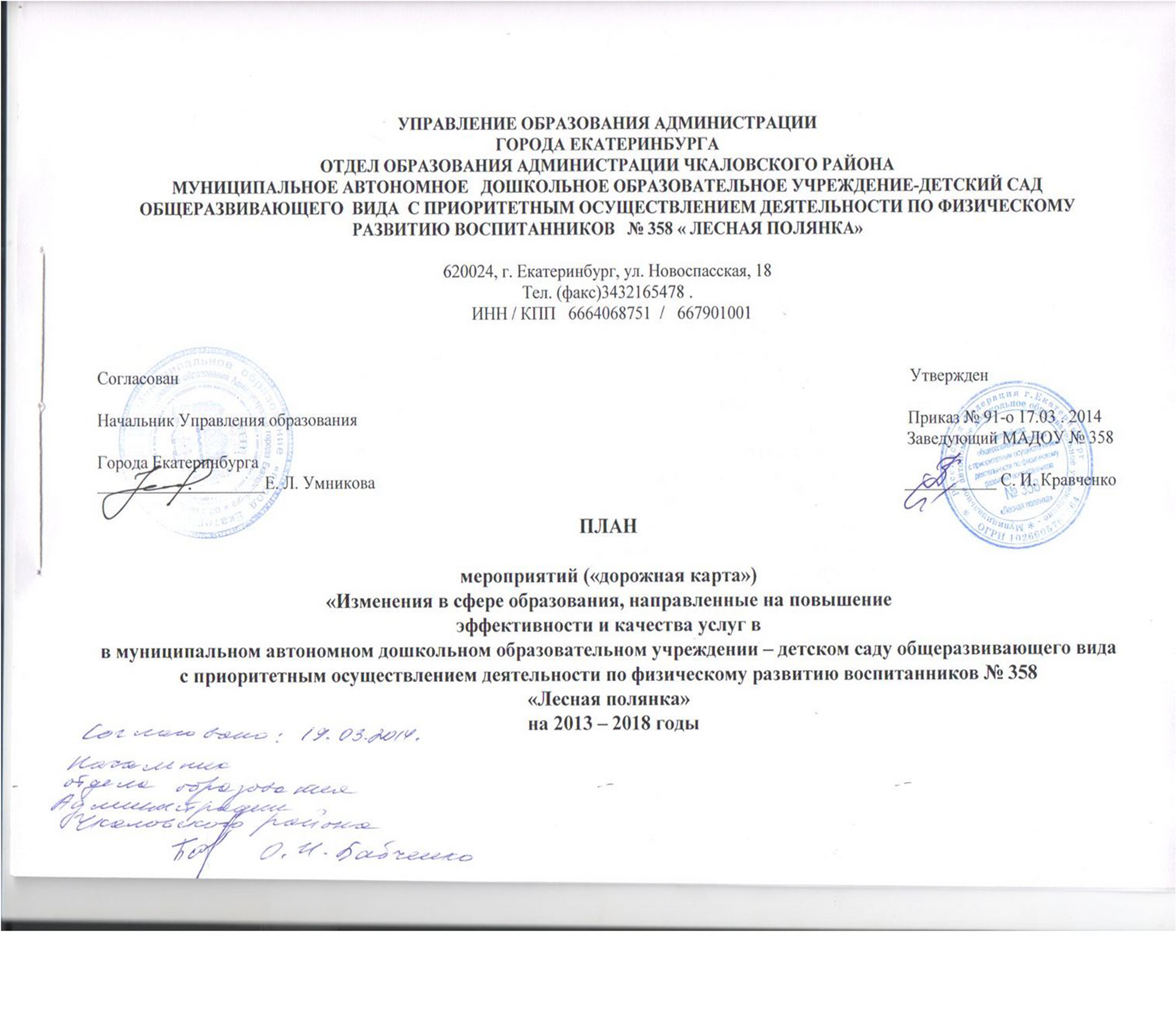 УПРАВЛЕНИЕ ОБРАЗОВАНИЯ АДМИНИСТРАЦИИГОРОДА ЕКАТЕРИНБУРГАОТДЕЛ ОБРАЗОВАНИЯ АДМИНИСТРАЦИИ ЧКАЛОВСКОГО РАЙОНАМУНИЦИПАЛЬНОЕ АВТОНОМНОЕ   ДОШКОЛЬНОЕ ОБРАЗОВАТЕЛЬНОЕ УЧРЕЖДЕНИЕ-ДЕТСКИЙ САД ОБЩЕРАЗВИВАЮЩЕГО  ВИДА  С ПРИОРИТЕТНЫМ ОСУЩЕСТВЛЕНИЕМ ДЕЯТЕЛЬНОСТИ ПО ФИЗИЧЕСКОМУ РАЗВИТИЮ ВОСПИТАННИКОВ   № 358 « ЛЕСНАЯ ПОЛЯНКА»620024, г. Екатеринбург, ул. Новоспасская, 18 РАЗДЕЛ 1ИЗМЕНЕНИЯ В МАДОУ, НАПРАВЛЕННЫЕНА ПОВЫШЕНИЕ ЭФФЕКТИВНОСТИ И КАЧЕСТВА УСЛУГ, СООТНЕСЕННЫЕ С ЭТАПАМИ ПЕРЕХОДА К ЭФФЕКТИВНОМУ КОНТРАКТУ          Глава 1. Основные направления.1. Обеспечение высокого качества услуг дошкольного образования включает в себя:1) организацию качественного выполнения федеральных государственных требований к структуре и условиям реализации основной общеобразовательной программы дошкольного образования;2) развитие кадрового обеспечения системы дошкольного образования, соответствующего уровню поставленных задач;3) организацию мониторинга системы оценки качества дошкольного образования.2. Внедрение модели эффективного контракта в дошкольном образовании (в соответствии с Планом мероприятий («Дорожной картой») утвержденной Постановлением Правительства Свердловской области от 26.02.2013№ 223-ПП «Об утверждении плана мероприятий («Дорожной карты») «Изменения в отраслях социальной сферы, направленные на повышение эффективности образования» в Свердловской области на 2013 – 2018 годы» включает в себя:1) внедрение модели эффективного контракта с педагогическими работниками МАДОУ;2) информационное и мониторинговое сопровождение внедрения модели эффективного контракта.            Глава 2. Ожидаемые результаты1. Обеспечение качества услуг дошкольного образования предусматривает:1) обновление основных образовательных программ дошкольного образования с учетом требований стандартов дошкольного образования;2) введение оценки деятельности МАДОУ на основе показателей эффективности  его деятельности.2. Внедрение модели эффективного контракта в МАДОУ предусматривает обеспечение обновления кадрового состава и привлечение молодых талантливых педагогов для работы в сфере дошкольного образования.                Глава 3. Основные количественные характеристики системы дошкольного образованияГлава 4. Мероприятия по повышению эффективности и качества услуг в МАДОУ, соотнесенные с этапами перехода к эффективному контракту:      Глава 5. Показатели повышения эффективности и качества услуг в сфере дошкольного образования, соотнесенные с этапами перехода к эффективному контрактуРАЗДЕЛ 2ЦЕЛЕВЫЕ ПОКАЗАТЕЛИ УРОВНЯ СРЕДНЕЙЗАРАБОТНОЙ ПЛАТЫ РАБОТНИКОВ МАДОУ НА 2013 – 2018 ГОДЫНо-мер стро-киНаименование показателяЕдиница измере-ния2013 год2014 год2015 год2016 год2017 год2018 год1234567891Численность воспитанников в МАДОУ в возрасте от 3лет до 7 летЧеловек3253403403403403402Потребность в комплектовании МАДОУ детьмиЧеловек-110858585853Создание дополнительных мест в МАДОУЧеловек  1500   0004Численность работников  в МАДОУ, в том числе:Человек  80   7575  7575755численность педагогических работниковЧеловек  28   282828    28286Численность воспитанников  в МАДОУ  в  расчете       на1 педагогического работникаЧеловек12,51313131313Но-мер стро-киНаименование мероприятияОтветственный исполнительСрок реали-зации, годПоказатели123451Мониторинг выполнения требований к условиям предоставления услуг в МАДОУ и мониторинг их выполнения.РуководительМАДОУ2014 -2018Удовлетворенность  участников образовательного процесса  качеством предоставляемых услуг в соответствии с МСОКО 2Организация качественного выполнения федеральных государственных  образовательных стандартов к структуре и условиям реализации основной общеобразовательной программы дошкольного образованияРуководительМАДОУ2014 -2018Наличие лицензии на ведение образовательной деятельности.Отсутствие невыполненных предписаний надзорных органов.Организация бесперебойного функционирования  МАДОУ.3Актуализация образовательных программ в соответствии с федеральными государственными образовательными стандартами (далее – ФГОС) дошкольного образованияРуководительМАДОУ,Зам. зав. по ВМР2014   Наличие в МАДОУ образовательной программы , соответствующей ФГОС дошкольного образования (100 процентов  в 2014 году)4Кадровое обеспечение  МАДОУ: подготовка, повышение квалификации и переподготовка педагогических работников МАДОУ.РуководительМАДОУ2013 – 2018Увеличение численности педагогических работников, имеющих педагогическое образование, в общей численности педагогических работников МАДОУ, численности педагогических работников , повысивших квалификацию и(или) прошедших профессиональную переподготовку 5Внедрение должностных инструкций педагогических работников МАДОУРуководительМАДОУ2015Наличие должностных инструкций педагогических работников МАДОУ в соответствии с профстандартами    6Внедрение системы оценки качества дошкольного образования, использование показателей эффективности деятельности МАДОУ, деятельности педагогических работников для дифференциации заработной платы педагогических работниковРуководительМАДОУ2014-2018 Оценка деятельности педагогических работников осуществляется с применением показателей эффективности деятельности МАДОУ7Организация внедрения модели эффективного контракта с педагогическими работниками МАДОУ, разработка требований к условиям выполнения трудовой деятельности педагогическими и другими категориями работников  МАДОУ, в том числе:РуководительМАДОУ2014 – 2018Поэтапное   заключение трудовых договоров в рамках внедрения  модели эффективного контракта8апробация моделей эффективного контракта в МАДОУРуководительМАДОУ2013 – 2014Модель эффективного контракта в МАДОУ9Заключение трудового договора с руководителем  МАДОУ в соответствии с типовой формой договора, разработанной органами исполнительной власти Свердловской областиУправление образования города ЕкатеринбургаРуководительМАДОУ2014 Заключение трудового договора  в рамках мероприятий по внедрению модели эффективного контракта с руководителями ДОУ10Информационное и  мониторинговое сопровождение внедрения модели эффективного контракта, информационное сопровождение мероприятий по внедрению модели эффективного контракта (организация проведения разъяснительной работы в трудовых коллективах, публикации в периодических изданиях, размещение информации на сайте МАДОУ, проведение семинаров, публичный рейтинг учреждения и другие мероприятия).РуководительМАДОУ2013 – 2018Удовлетворенность  субъектов образовательных отношений  доступностью реализации программы МАДОУ                              (80 процентов к 2018 году)Номер строкиНаименование показателяЕдиница измерения2013год2014год2015год2016год2017год2018годРезультаты123456789101Численность воспитанников МАДОУ в возрасте от 3 лет до                         7 лет , которым предоставляется возможность получать услуги дошкольного образования человек325340340340340340Предоставление возможности получения дошкольного образования детям в возрасте от 3 до 7 лет2Численность воспитанников МАДОУ в возрасте от 2 лет до                   3 лет , которым предоставляется возможность получать услуги дошкольного образованиячеловек252525252525Предоставление возможности получения дошкольного образования детям в возрасте от 2 до 3 лет3Удельный вес воспитанников дошкольных   образовательных учреждений, обучающихся по программам, соответствующим требованиям ФГОС дошкольного образования, в общей численности воспитанников МАДОУПроцент–100,0100,0100,0100,0100,0Реализация образовательных программ дошкольного образования, соответствующих требованиям ФГОС дошкольного образования в МАДОУ4Отношение среднемесячной заработной платы педагогических работников дошкольных образовательных организаций к среднемесячной заработной плате в сфере общего образования в Свердловской областиПроцент100,0100,0100,0100,0100,0100,0Соответствие среднемесячной заработной платы педагогических работников дошкольных образовательных организаций к среднемесячной заработной плате в сфере общего образования в Свердловской области, повышение качества кадрового состава дошкольного образования с 2013 года 5Удельный вес численности педагогических работников МАДОУ, получивших педагогическое образование, или прошедших переподготовку, или повысивших квалификацию в этой сфере.Процент88,090,095,095,098,0100,0Увеличение педагогических работников МАДОУ, имеющих педагогическое образование, до 100 процентов к 2018 годуКатегория педагогических работниковРазмер средней заработной платы по годам, рублей в месяцРазмер средней заработной платы по годам, рублей в месяцРазмер средней заработной платы по годам, рублей в месяцРазмер средней заработной платы по годам, рублей в месяцРазмер средней заработной платы по годам, рублей в месяцРазмер средней заработной платы по годам, рублей в месяцКатегория педагогических работников201320142015201620172018Педагогические работники  МАДОУ23 79126 16928 65131 26634 13437 279